Географија за 7одд. Дата 28.04.2020 година	За овој час имате за задолжение да ја прераскажете и научите наставната содржина Заштита на воздухот од загадувањеЗаштита на воздухот од загадувањеЗагадување и заштитата на животната средина стана светски проблем.Големата концентрација на население во одредени области е придружена со присуство на индустрија ,сообраќај, енергетика, депонии на разни отпадни материи и др.Сето тоа предизвикува загадување на животната средина. Во тој процес се загадуваат природните елементи на животната средина како што се водата, воздухот, земјиште,растителен и животински свет.Загадување на воздухот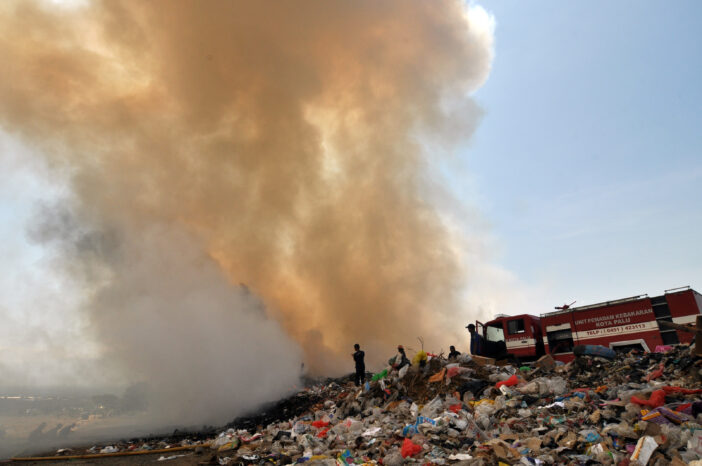 Воздухот како гасовита материја од човековите активности се загадува со разни штетни материи.Извори на загадување на воздухот се природни и вештачки.Природни извори на загадување на воздухот потекнуваат од вулкански ерупции, земјотреси и од пожарите. Природните извори на загадување се инцидентни – промени, придружени се вулкански гасови, прав предизвикан од потреси и од чад.Вештачки извори на загадувањеВештачки извори на загадување на воздухот потекнуваат од индустријата од сообраќајот,од енергетската ,од согорување на разни отпадни матeријали и т.н. и тие се постојани. Нив ги предизвикуваат индустриските капацитети, согорувањето на цврсти и течни горива во домаќинствата, термоелектроцентралати, топланите, моторните возила и разни интервенции на луѓето низ секојдневното живеење и работење.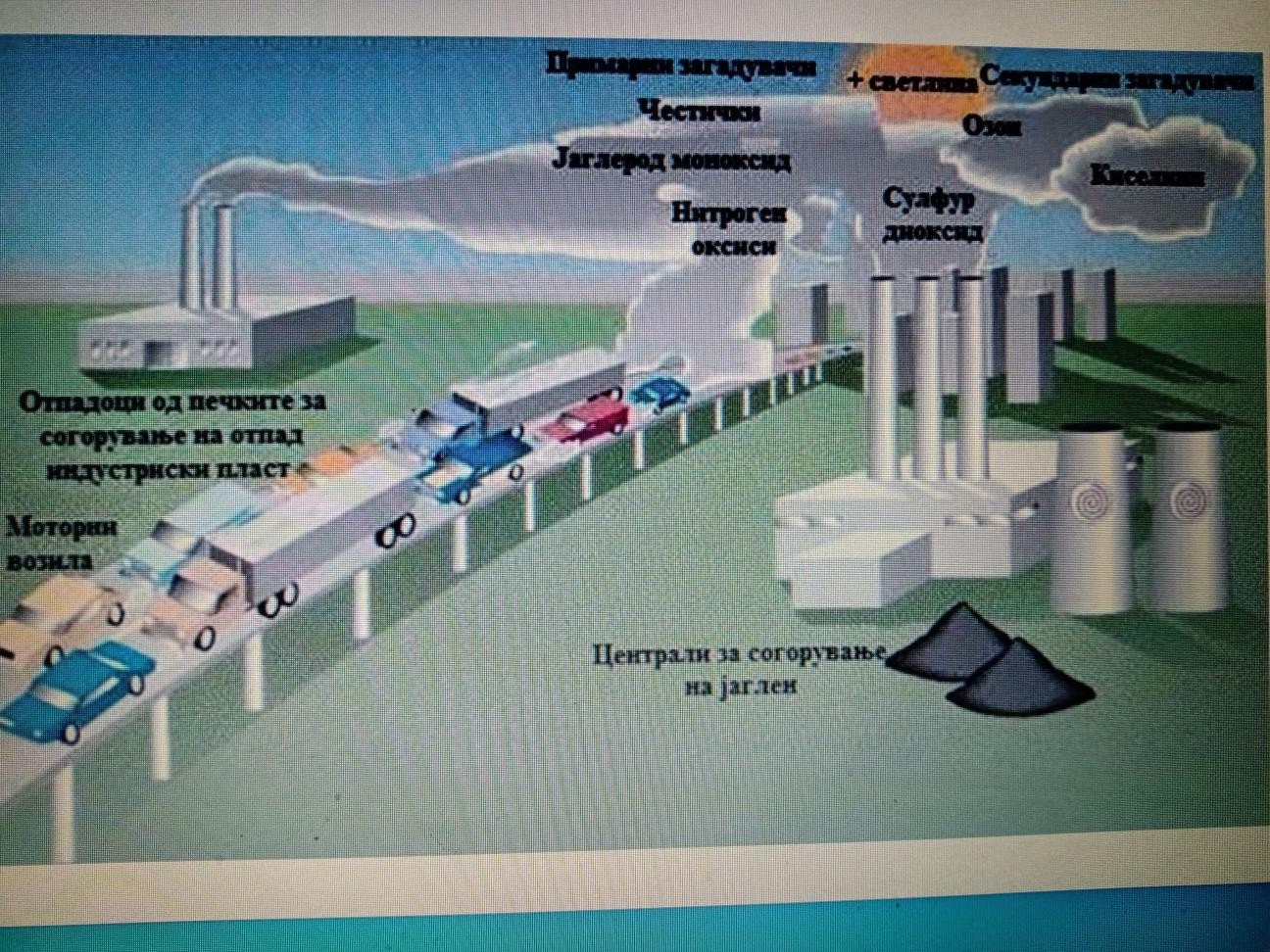 Опасни материиНаведените извори предизвикуваат загадување на воздухот со сулфур диоксид, азотни оксиди, јаглероден моноксид, олово и олово сулфат, чад и разни честици-аеро седименти.Ваквите емисии се сконцентрирани во големите градови и предизвикуваат појава од смог. Смог е комбинација на чад и магла со состојки од разни штети материи за растенијата и животински свет.Ваквата ситуација предизвикува сериозни опасности за здравјето и виталноста на луѓето и за други .живи организми .Затоа е неминовно да се преземат мерки за заштита.Кај објектите- загадувачите е неминовно да се постават филтри и процеси за прочистување на воздухот, при неговата емисија. При тоа треба да се употребат суровини помалку штетни материи, да се усовршат постојаните и применат нови односно почисто без отпадни технологии.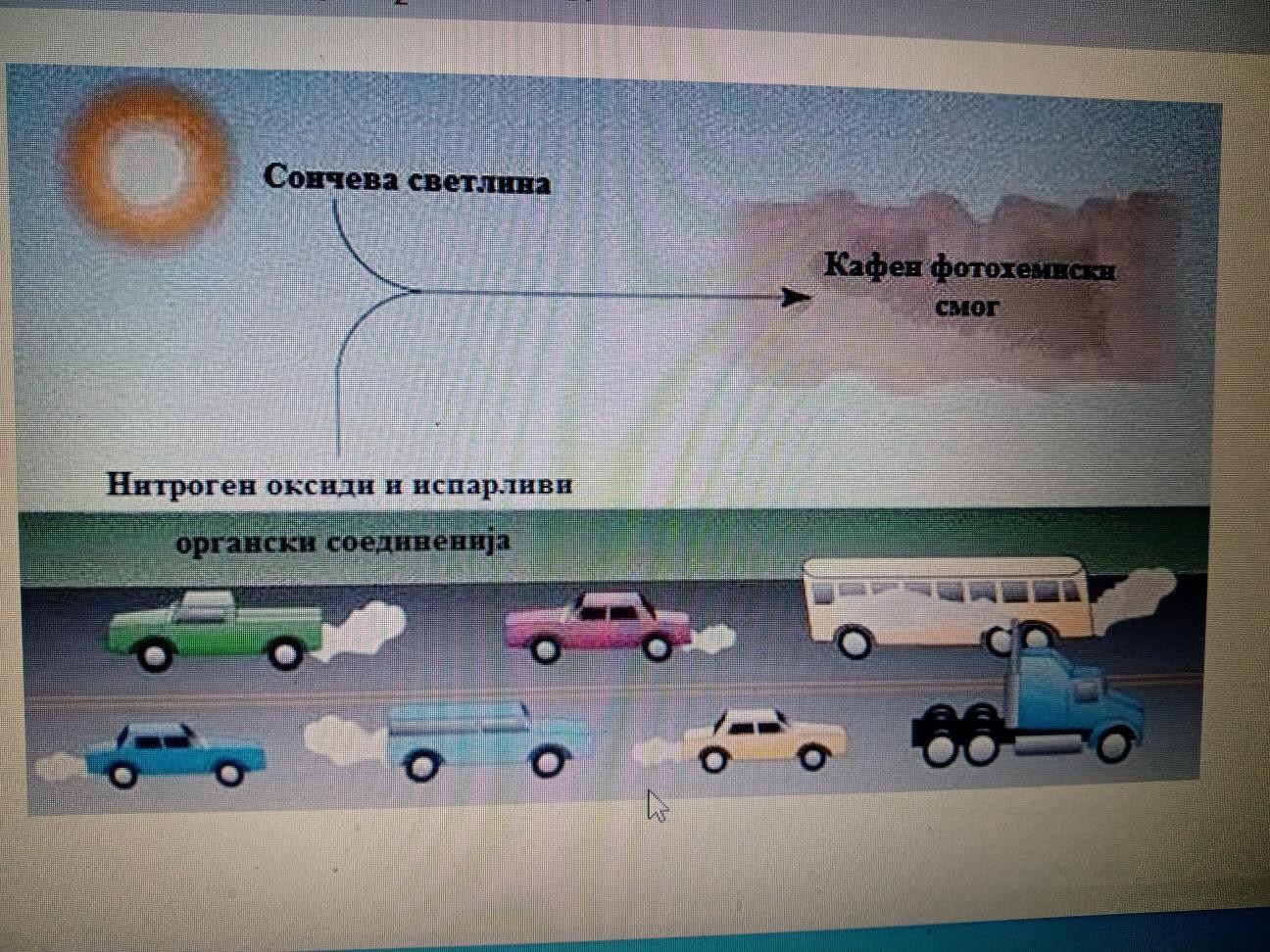 	Дата-30.04.2020 год.Наставна содржина -Проверување на знаењето- вежбиПроверување на знаењето преку одговарање на следните прашањата: 1.Кои се природни, а кои антропогени елементи а животната средина? 2.Што е екумена и каде се простира?Како се делат населбите?Што предизвикува населението во големите градови? .Kако влијае стопанството врз животната средина?6.Како се природни а, кои вештачки загадувачи на воздухот? 7.Што смог?8.Како се нарекува со заедничко име растителниот и животинскиот свет? 9.Што е воздух и од што се состои?10.Какви мерки се преземаат за заштита на воздухот?Втора ваша задача е да направите фотографии од антропогени загадување на воздухот?Поздрав ученици .Се надевам дека ќе ви биде интересно. Вашите изработки ги очекувам на мојот mail.katerinamihajloska@hotmail.com , а може и во групата на Messenger.Додатна настава за оваа недела имате да изработите презентација за Бањи во Р. Македонија и нивно искористување како туристички објект. При тоа користете фотографии и податоци од интернет. Вашата изработка може да биде во Word , Power Point. или во вашите тетратки. Ги очекувам на мојот mail.elenakrsteva2010@gmail.com